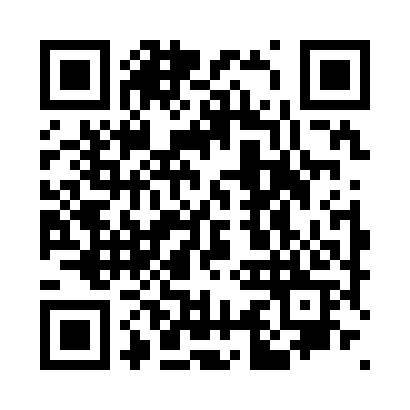 Prayer times for Belajky, SlovakiaWed 1 May 2024 - Fri 31 May 2024High Latitude Method: Angle Based RulePrayer Calculation Method: Muslim World LeagueAsar Calculation Method: HanafiPrayer times provided by https://www.salahtimes.comDateDayFajrSunriseDhuhrAsrMaghribIsha1Wed3:065:2212:425:478:0210:092Thu3:035:2112:425:488:0410:123Fri3:005:1912:425:498:0510:144Sat2:575:1712:425:498:0710:175Sun2:545:1612:425:508:0810:206Mon2:515:1412:415:518:1010:227Tue2:485:1212:415:528:1110:258Wed2:455:1112:415:538:1210:289Thu2:425:0912:415:548:1410:3010Fri2:395:0812:415:558:1510:3311Sat2:365:0612:415:568:1710:3612Sun2:335:0512:415:568:1810:3913Mon2:305:0412:415:578:2010:4114Tue2:275:0212:415:588:2110:4415Wed2:255:0112:415:598:2210:4716Thu2:254:5912:416:008:2410:5017Fri2:244:5812:416:008:2510:5018Sat2:244:5712:416:018:2610:5119Sun2:234:5612:416:028:2810:5220Mon2:234:5512:416:038:2910:5221Tue2:224:5312:416:048:3010:5322Wed2:224:5212:426:048:3110:5323Thu2:224:5112:426:058:3310:5424Fri2:214:5012:426:068:3410:5425Sat2:214:4912:426:068:3510:5526Sun2:214:4812:426:078:3610:5627Mon2:204:4712:426:088:3710:5628Tue2:204:4612:426:088:3810:5729Wed2:204:4612:426:098:4010:5730Thu2:204:4512:426:108:4110:5831Fri2:194:4412:436:108:4210:58